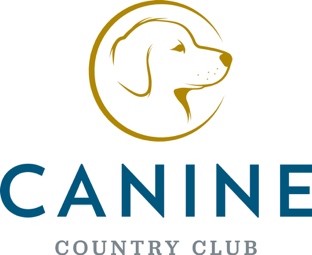 Pet InformationName:	_________________________	Name:	___________________________Breed/age: ________________________	Breed/Age: __________________________Male	Female	Neutered     Spayed		Male	Female	Neutered	     SpayedOwner InformationName:	_______________________________	Home:	_________________________________Address:	_______________________________	Cell:	_________________________________	_______________________________	email:	_________________________________Emergency Contact: ______________________Vet Information:Clinic:	_______________________________	Phone:	_________________________________Vet:	_______________________________Is your dog(s) on regular flea/tick preventions		Yes		NoIf so, what kind:	________________________Is your dog on any medication:  _________________________________Is your dog on a special diet:   _________________________________Credit Card (Visa or Mastercard) for emergency vet care_______________________________________Exp Date: ________________How did you hear about us?     Referred by? __________________	Radio________________  Facebook/Instagram ________________     Internet______________________ 	Paper________________  Other______________________Special Needs:Allergies? __________	Thunderstorm Phobic? ___________	 Sensitive Stomach? ________________Any other relative special needs or personality traits we need to be aware of? _____________________________________________________________			Date: ____________________Pet Owner Signature